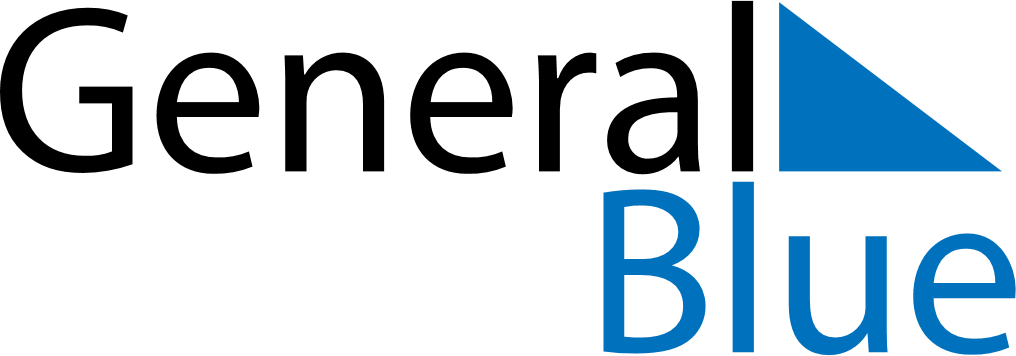 November 2025November 2025November 2025BangladeshBangladeshMONTUEWEDTHUFRISATSUN1234567891011121314151617181920212223Armed Forces Day24252627282930